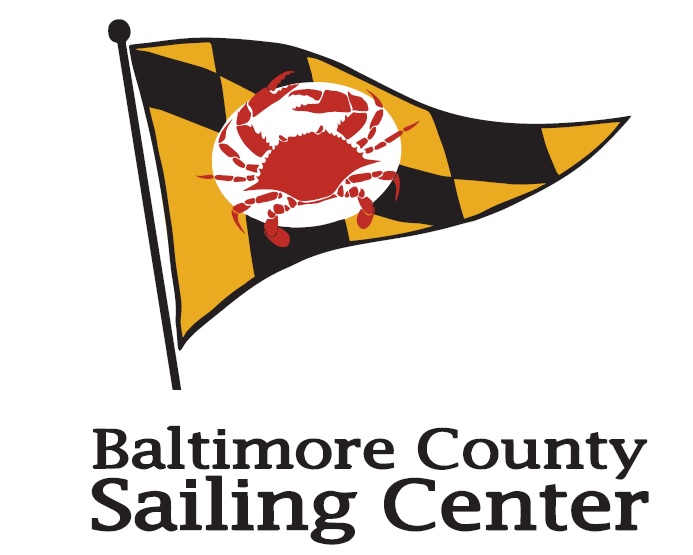 BALTIMORE COUNTY SAILING CENTERFuture Leaders Camp ApplicationEmail application to programs@bcsailing.orgName:______________________________________________________________________What Programs have you attended at BCSC? ____________________________________________________________________________Do you have a Maryland State Boaters License?  Yes/ NoDo you plan to be a Sailing Instructor in the future? Yes/ NoDo you have any previous Job Experience? If so explain. Yes/No________________________________________________________________________________________________________________________________________________________What does the Baltimore County Sailing Center mean to you?________________________________________________________________________________________________________________________________________________________________________________________________________________________________________________________________________________________________________________________________________________________________________________________________________________________________________________________________________